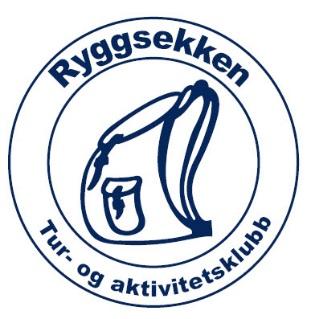 Innkomne saker til behandling i årsmøtet 2020(forslag og begrunnelser i kursiv)Sak fra styret vedr. innlevering av regnskap (vedlegg 4)Ved arrangementer hvor man ikke mottar økonomisk støtte fra klubben, men hvor deltagerne har betalt inn et depositum til turleder, for eksempel for hytteleie, felles innkjøp av mat, bil/bussleie - eller annet: etter turen sender turleder uoppfordret en oversikt, til alle deltagerne over felleskostnader som: hytteleie, innkjøp av mat, evt. annet til fellesbruk - samt innbetalinger, eventuelt tilbakebetalinger til den enkelte. Dette sikrer åpenhet overfor medlemmene. Ved turer eller andre arrangementer som mottar økonomisk støtte fra Ryggsekken, sendes regnskap med bilag til ryggsekken1@gmail.com og klubbens kasserer. Oversikt over antall deltagere skal også medfølge. Ved mindre utlegg i forbindelse med et arrangement, er det tilstrekkelig med kopi av kvittering og en kort beskrivelse av arrangement, tid og sted. Forslaget er tenkt som et tillegg, en presisering av punkt 11 i vedtektene: "Klubben skal drives etter «non-profit»-prinsippet, hvor hvert arrangement bør være tilnærmet økonomisk selvbærende. Styret har anledning til å støtte arrangementer økonomisk. Fra større arrangementer og overnattingsturer skal regnskap med kvitteringer leveres styret."Sak fra Sissel Myhra (vedlegg 5)Etablering av nye småsekker må godkjennes av styretForslaget er tenkt som et tillegg til punkt 9 i vedtektene: "Ryggsekkenes småsekker består av medlemmer som deler samme interesse for enkeltaktiviteter. Antallet og typen sekker er ikke fast og vil kunne variere gjennom årene avhengig av medlemmenes interesser. Sekkene organiserer seg selv. Ledelse og/eller organisering av en sekk er ikke et tillitsverv valgt av årsmøtet."Styret støtter forslaget.Tre saker fra Mia Hedløv (vedlegg 6)Ny giv for klubben – med fokus for markedsføringKlargjøring av aktivitetsprogrammeneGodtgjørelse til medlemmer av tur- og kulturgruppaStyrets kommentar til de de to første forslagene  i) og ii): forslagene innebærer en endring av punkt 5. i vedtektene, og vil frata styret mandatet det per i dag har knyttet til aktivitetsprogrammene. Styret ser ikke behovet for endring av den nest siste  setningen under punkt 5. i vedtektene; "… Blant styrets oppgaver er: forvaltning av klubbens økonomi, samordning og godkjenning av arrangementene, utgivelse av klubbens program, markedsføring og rekuttering av medlemmer…". Markedsføring gjøres via hjemmesiden, facebook og oppslag på egnede steder. I tillegg bidrar rekrutteringsgruppen med ivaretakelse av nye medlemmer. Målsetting er at de skal bli kjent med andre og værende i klubben.Styrets kommentar til det tredje punkt iii): forslaget medfører endring av vedtektene nr. 14. "Alle tillitsverv i klubben skal være ulønnede, men heller ikke til økonomisk byrde." Per i dag gis det kun reisegodtgjørelse på 150 kr for tillitsvalgte til møter. Det er praksis at møtene går på rundgang og holdes hjemme hos de tillitsvalgte. Verten får 35 kr pr. person for servering av kald mat og 70 for servering av varmt måltid. Styret mener det ikke er behov for endring av vedtektene. Fire saker fra Trond Nystedt, Liss Schanke, Jorunn Ramm, Olav Bakka (vedlegg 7)Det innkomne forslaget innebærer endring av vedtektene nr. 1., 4., 5. og 11.Styrets kommentar til forslagene er følgende: styret har ledet Ryggsekken i henhold til vedtektene. Forslagene vurderes som et forsøk på å ta fra styret styringsrett. Hvilket behov er det da for å ha et styre i klubben?Styret støtter forslaget om å fjerne "…godkjenning av nye medlemmer" under vedtektenes punkt 5. Forslaget om at medlemslista skal være tilgjengelig for alle tillitsvalgte vil være et brudd på norsk lov. Styret har forholdt seg til lovverket og skriftliggjort klubbens oppfølging av reglene for personvern. Styret mener dokumentasjonen ivaretar medlemmenes rettigheter, samtidig som klubben har oppfylt sin forpliktelse om å dokumentere at loven følges. Samlet sett vil de innkomne forslagene under punktene 3. og 4. umydiggjøre styret, og gjøre det overflødig. For å bevare klubbens vedtekter og modell for aktivitet, mener styret at forslagene bør forkastes.  Styrets konklusjon er følgende spørsmål til årsmøtet: Bør det holdes avstemming om oppløsning av klubben i sin nåværende form? Om oppløsning sier vedtektene pkt 8:Oppløsning av klubben må vedtas på årsmøtet og stadfestes av ekstraordinært årsmøte som avholdes minst 2 måneder senere – begge ganger med minst 2/3 flertall.